* Ege Maden İhracatçıları Birliği (EMİB) üyelerine %50, Üniversite öğrencilerine ise %40 indirim uygulanır. Banka Hesap BilgileriBanka: Vakıflar Bankası Afyonkarahisar Merkez Şubesi
IBAN: TR93 0001 5001 5800 7313 3687 52Hesap Adı: “KOCATEPE ÜNİVERSİTESİ DÖNER SERMAYE İŞLETME MÜD.”Açıklama: DAL Analiz Bedeli (Gerekli ise ocak ruhsat numarası) 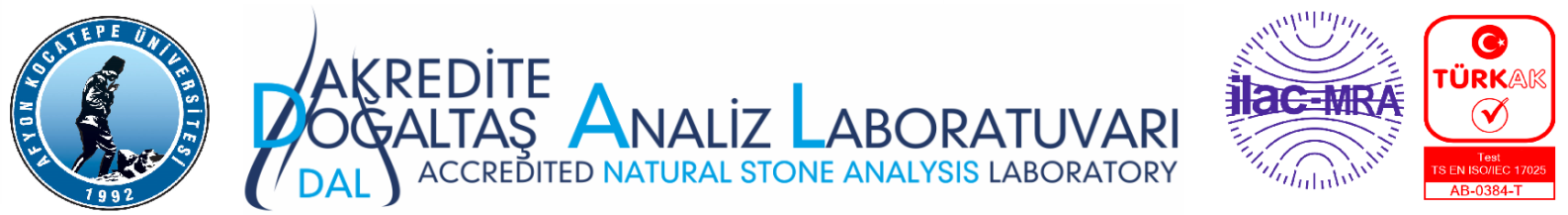 Revizyon No13Revizyon No13Revizyon Tarihi14.01.2024Revizyon Tarihi14.01.2024Revizyon Tarihi14.01.2024Revizyon Tarihi14.01.2024Revizyon Tarihi14.01.2024Revizyon Tarihi14.01.2024Revizyon Tarihi14.01.2024Revizyon Tarihi14.01.2024Yayın Tarihi20.04.2009Yayın Tarihi20.04.2009Yayın Tarihi20.04.2009Yayın Tarihi20.04.2009Yayın Tarihi20.04.2009Yayın Tarihi20.04.2009Sayfa No01/02Sayfa No01/02Sayfa No01/02DAL KYF 404-1 DOĞALTAŞ ANALİZ TALEP FORMU                 DAL KYF 404-1 DOĞALTAŞ ANALİZ TALEP FORMU                 DAL KYF 404-1 DOĞALTAŞ ANALİZ TALEP FORMU                 DAL KYF 404-1 DOĞALTAŞ ANALİZ TALEP FORMU                 DAL KYF 404-1 DOĞALTAŞ ANALİZ TALEP FORMU                 DAL KYF 404-1 DOĞALTAŞ ANALİZ TALEP FORMU                 DAL KYF 404-1 DOĞALTAŞ ANALİZ TALEP FORMU                 DAL KYF 404-1 DOĞALTAŞ ANALİZ TALEP FORMU                 DAL KYF 404-1 DOĞALTAŞ ANALİZ TALEP FORMU                 DAL KYF 404-1 DOĞALTAŞ ANALİZ TALEP FORMU                 DAL KYF 404-1 DOĞALTAŞ ANALİZ TALEP FORMU                 DAL KYF 404-1 DOĞALTAŞ ANALİZ TALEP FORMU                 DAL KYF 404-1 DOĞALTAŞ ANALİZ TALEP FORMU                 DAL KYF 404-1 DOĞALTAŞ ANALİZ TALEP FORMU                 DAL KYF 404-1 DOĞALTAŞ ANALİZ TALEP FORMU                 DAL KYF 404-1 DOĞALTAŞ ANALİZ TALEP FORMU                 DAL KYF 404-1 DOĞALTAŞ ANALİZ TALEP FORMU                 DAL KYF 404-1 DOĞALTAŞ ANALİZ TALEP FORMU                 DAL KYF 404-1 DOĞALTAŞ ANALİZ TALEP FORMU                 Adı Soyadı: Adı Soyadı: Adı Soyadı: Adı Soyadı: Adı Soyadı: Şirket Adı: Şirket Adı: Şirket Adı: Şirket Adı: Şirket Adı: Şirket Adı: Şirket Adı: Telefon:  E-mail: Telefon:  E-mail: Telefon:  E-mail: Telefon:  E-mail: Telefon:  E-mail: Telefon:  E-mail: Telefon:  E-mail: Fatura Adresi: Vergi Dairesi / No:Fatura Adresi: Vergi Dairesi / No:Fatura Adresi: Vergi Dairesi / No:Fatura Adresi: Vergi Dairesi / No:Fatura Adresi: Vergi Dairesi / No:  NUMUNENİN TANIMITicari adı: Ruhsat Numarası:   NUMUNENİN TANIMITicari adı: Ruhsat Numarası:   NUMUNENİN TANIMITicari adı: Ruhsat Numarası:   NUMUNENİN TANIMITicari adı: Ruhsat Numarası:   NUMUNENİN TANIMITicari adı: Ruhsat Numarası:   NUMUNENİN TANIMITicari adı: Ruhsat Numarası:   NUMUNENİN TANIMITicari adı: Ruhsat Numarası: İmza: Tarih:(Altta beyan edilen şartları kabul ediyorum)İmza: Tarih:(Altta beyan edilen şartları kabul ediyorum)İmza: Tarih:(Altta beyan edilen şartları kabul ediyorum)İmza: Tarih:(Altta beyan edilen şartları kabul ediyorum)İmza: Tarih:(Altta beyan edilen şartları kabul ediyorum)İmza: Tarih:(Altta beyan edilen şartları kabul ediyorum)İmza: Tarih:(Altta beyan edilen şartları kabul ediyorum)TEST/ANALİZTEST/ANALİZTEST/ANALİZTEST/ANALİZTEST/ANALİZTEST/ANALİZTEST/ANALİZTEST/ANALİZTEST/ANALİZTEST/ANALİZTEST/ANALİZTEST/ANALİZTEST/ANALİZTEST/ANALİZTEST/ANALİZTEST/ANALİZTEST/ANALİZTEST/ANALİZTEST/ANALİZAdıAdıAdıAdıAdıNumune  Numune  Numune  Numune  Numune  Numune  StandardıStandardıStandardıStandardıÜcreti KDV Hariç (TL)Ücreti KDV Hariç (TL)Ücreti KDV Hariç (TL)Süresi (Gün)AdıAdıAdıAdıAdıBoyutu (mm)Boyutu (mm)Boyutu (mm)Boyutu (mm)Boyutu (mm)AdediStandardıStandardıStandardıStandardıÜcreti KDV Hariç (TL)Ücreti KDV Hariç (TL)Ücreti KDV Hariç (TL)Süresi (Gün)Petrografik tanımlamaPetrografik tanımlamaPetrografik tanımlamaPetrografik tanımlamaPetrografik tanımlama200x200x20 (Bir yüzeyi cilalı olmalı)200x200x20 (Bir yüzeyi cilalı olmalı)200x200x20 (Bir yüzeyi cilalı olmalı)200x200x20 (Bir yüzeyi cilalı olmalı)200x200x20 (Bir yüzeyi cilalı olmalı)6TS EN 12407TS EN 12407TS EN 12407TS EN 124071945194519457Aşınma direnci tayiniAşınma direnci tayiniAşınma direnci tayiniAşınma direnci tayiniAşınma direnci tayini100x70x20 (Bir yüzeyi cilalı olmalı)100x70x20 (Bir yüzeyi cilalı olmalı)100x70x20 (Bir yüzeyi cilalı olmalı)100x70x20 (Bir yüzeyi cilalı olmalı)100x70x20 (Bir yüzeyi cilalı olmalı)6TS EN 14157TS EN 14157TS EN 14157TS EN 141571555155515557Tek eksenli basınç dayanımı tayiniTek eksenli basınç dayanımı tayiniTek eksenli basınç dayanımı tayiniTek eksenli basınç dayanımı tayiniTek eksenli basınç dayanımı tayini50x50x5050x50x5050x50x5050x50x5050x50x5010TS EN 1926TS EN 1926TS EN 1926TS EN 19261270127012707Don tesirlerine dayanıklılık (48 Döngü-Basınç)Don tesirlerine dayanıklılık (48 Döngü-Basınç)Don tesirlerine dayanıklılık (48 Döngü-Basınç)Don tesirlerine dayanıklılık (48 Döngü-Basınç)Don tesirlerine dayanıklılık (48 Döngü-Basınç)50x50x5050x50x5050x50x5050x50x5050x50x5015TS EN 12371TS EN 12371TS EN 12371TS EN 1237143704370437030Atmosfer basıncında su emme tayiniAtmosfer basıncında su emme tayiniAtmosfer basıncında su emme tayiniAtmosfer basıncında su emme tayiniAtmosfer basıncında su emme tayini50x50x5050x50x5050x50x5050x50x5050x50x506TS EN 13755TS EN 13755TS EN 13755TS EN 1375575075075012Bükülme dayanımı tayini (3 nokta)Bükülme dayanımı tayini (3 nokta)Bükülme dayanımı tayini (3 nokta)Bükülme dayanımı tayini (3 nokta)Bükülme dayanımı tayini (3 nokta)300x50x50300x50x50300x50x50300x50x50300x50x5015TS EN 12372TS EN 12372TS EN 12372TS EN 123721340134013407Kayma direnci tayini (Kuru)Kayma direnci tayini (Kuru)Kayma direnci tayini (Kuru)Kayma direnci tayini (Kuru)Kayma direnci tayini (Kuru)200x100x20 (Bir yüzeyi cilalı olmalı)200x100x20 (Bir yüzeyi cilalı olmalı)200x100x20 (Bir yüzeyi cilalı olmalı)200x100x20 (Bir yüzeyi cilalı olmalı)200x100x20 (Bir yüzeyi cilalı olmalı)6TS EN 14231TS EN 14231TS EN 14231TS EN 142311280128012807Kayma direnci tayini (Yaş)Kayma direnci tayini (Yaş)Kayma direnci tayini (Yaş)Kayma direnci tayini (Yaş)Kayma direnci tayini (Yaş)200x100x20 (Bir yüzeyi cilalı olmalı)200x100x20 (Bir yüzeyi cilalı olmalı)200x100x20 (Bir yüzeyi cilalı olmalı)200x100x20 (Bir yüzeyi cilalı olmalı)200x100x20 (Bir yüzeyi cilalı olmalı)6TS EN 14231TS EN 14231TS EN 14231TS EN 142311280128012807Gerçek yoğunluk, görünür yoğunluk, toplam ve açık gözeneklilikGerçek yoğunluk, görünür yoğunluk, toplam ve açık gözeneklilikGerçek yoğunluk, görünür yoğunluk, toplam ve açık gözeneklilikGerçek yoğunluk, görünür yoğunluk, toplam ve açık gözeneklilikGerçek yoğunluk, görünür yoğunluk, toplam ve açık gözeneklilik50x50x5050x50x5050x50x5050x50x5050x50x506TS EN 1936TS EN 1936TS EN 1936TS EN 193615551555155512XRF cihazıyla kimyasal analizXRF cihazıyla kimyasal analizXRF cihazıyla kimyasal analizXRF cihazıyla kimyasal analizXRF cihazıyla kimyasal analizÖğütülmüş en az 100gr veya parça halde en az  500 grÖğütülmüş en az 100gr veya parça halde en az  500 grÖğütülmüş en az 100gr veya parça halde en az  500 grÖğütülmüş en az 100gr veya parça halde en az  500 grÖğütülmüş en az 100gr veya parça halde en az  500 grÖğütülmüş en az 100gr veya parça halde en az  500 grTS EN 15309TS EN 15309TS EN 15309TS EN 153091750175017507Kopma enerjisinin tayiniKopma enerjisinin tayiniKopma enerjisinin tayiniKopma enerjisinin tayiniKopma enerjisinin tayini200x200x30200x200x30200x200x30200x200x30200x200x306TS EN 14158TS EN 14158TS EN 14158TS EN 141581360136013605SO2 yıpranmasına karşı direncin tayiniSO2 yıpranmasına karşı direncin tayiniSO2 yıpranmasına karşı direncin tayiniSO2 yıpranmasına karşı direncin tayiniSO2 yıpranmasına karşı direncin tayini120x60x10(Bir yüzeyi cilalı olmalı)120x60x10(Bir yüzeyi cilalı olmalı)120x60x10(Bir yüzeyi cilalı olmalı)120x60x10(Bir yüzeyi cilalı olmalı)120x60x10(Bir yüzeyi cilalı olmalı)7TS EN 13919TS EN 13919TS EN 13919TS EN 1391945804580458025Numune HazırlamaNumune HazırlamaNumune HazırlamaNumune HazırlamaNumune Hazırlama----------360360360-RaporlamaRaporlamaRaporlamaRaporlamaRaporlama305305305+2RAPORDA İLAVE TALEPLER       Yorum          Ölçüm Belirsizliği          Uygunluk BeyanıRAPORDA İLAVE TALEPLER       Yorum          Ölçüm Belirsizliği          Uygunluk BeyanıRAPORDA İLAVE TALEPLER       Yorum          Ölçüm Belirsizliği          Uygunluk BeyanıRAPORDA İLAVE TALEPLER       Yorum          Ölçüm Belirsizliği          Uygunluk BeyanıRAPORDA İLAVE TALEPLER       Yorum          Ölçüm Belirsizliği          Uygunluk BeyanıRAPORDA İLAVE TALEPLER       Yorum          Ölçüm Belirsizliği          Uygunluk BeyanıNUMUNE TESLİM ŞEKLİ       Kargo               Posta                   EldenNUMUNE TESLİM ŞEKLİ       Kargo               Posta                   EldenNUMUNE TESLİM ŞEKLİ       Kargo               Posta                   EldenNUMUNE TESLİM ŞEKLİ       Kargo               Posta                   EldenNUMUNE TESLİM ŞEKLİ       Kargo               Posta                   EldenNUMUNE TESLİM ŞEKLİ       Kargo               Posta                   EldenNUMUNE TESLİM ŞEKLİ       Kargo               Posta                   EldenNUMUNE TESLİM ŞEKLİ       Kargo               Posta                   EldenNUMUNE TESLİM ŞEKLİ       Kargo               Posta                   EldenNUMUNE TESLİM ŞEKLİ       Kargo               Posta                   EldenNUMUNE TESLİM ŞEKLİ       Kargo               Posta                   EldenNUMUNE TESLİM ŞEKLİ       Kargo               Posta                   EldenNUMUNE TESLİM ŞEKLİ       Kargo               Posta                   EldenRevizyon No12Revizyon No12Revizyon No12Revizyon Tarihi06.07.2023Revizyon Tarihi06.07.2023Revizyon Tarihi06.07.2023Revizyon Tarihi06.07.2023Revizyon Tarihi06.07.2023Yayın Tarihi20.04.2009Yayın Tarihi20.04.2009Yayın Tarihi20.04.2009Yayın Tarihi20.04.2009Yayın Tarihi20.04.2009Sayfa No02/02Sayfa No02/02Sayfa No02/02Sayfa No02/02Sayfa No02/02Sayfa No02/02Talep NoTalep Kabul TarihiTalep Kabul TarihiTalep Kabul TarihiTest/Analiz Başlama TarihiTest/Analiz Başlama TarihiTest/Analiz Başlama TarihiTahmini Bitiş TarihiTahmini Bitiş TarihiTahmini Bitiş TarihiTahmini Bitiş TarihiTest/Analiz Talebini Kabul Eden Test/Analiz Talebini Kabul Eden Test/Analiz Talebini Kabul Eden Test/Analiz Talebini Kabul Eden Test/Analiz Talebini Kabul Eden Test/Analiz Talebini Kabul Eden Test/Analiz Talebini Kabul Eden Test/Analiz Talebini Kabul Eden (Ad-Soyad)(İmza)(Ad-Soyad)(İmza)(Ad-Soyad)(İmza)(Ad-Soyad)(İmza)(Ad-Soyad)(İmza)(Ad-Soyad)(İmza)(Ad-Soyad)(İmza)(Ad-Soyad)(İmza)Açıklama: Açıklama: Açıklama: Açıklama: Açıklama: Açıklama: Açıklama: Açıklama: Açıklama: Açıklama: Açıklama: Açıklama: Açıklama: Açıklama: Açıklama: Açıklama: Açıklama: Açıklama: Açıklama: Numuneyi Teslim AlanAd Soyad: Tarih:                                        İmza:Numuneyi Teslim AlanAd Soyad: Tarih:                                        İmza:Numuneyi Teslim AlanAd Soyad: Tarih:                                        İmza:Numuneyi Teslim AlanAd Soyad: Tarih:                                        İmza:Numuneyi Teslim AlanAd Soyad: Tarih:                                        İmza:Numuneyi Teslim AlanAd Soyad: Tarih:                                        İmza:Numuneyi Teslim AlanAd Soyad: Tarih:                                        İmza:Numuneyi Teslim AlanAd Soyad: Tarih:                                        İmza:Numuneyi Teslim AlanAd Soyad: Tarih:                                        İmza:Normal FiyatNormal FiyatNormal Fiyat* EMİB Üye  * EMİB Üye  * EMİB Üye  * Öğrenci* ÖğrenciNumuneyi Teslim AlanAd Soyad: Tarih:                                        İmza:Numuneyi Teslim AlanAd Soyad: Tarih:                                        İmza:Numuneyi Teslim AlanAd Soyad: Tarih:                                        İmza:Numuneyi Teslim AlanAd Soyad: Tarih:                                        İmza:Numuneyi Teslim AlanAd Soyad: Tarih:                                        İmza:Numuneyi Teslim AlanAd Soyad: Tarih:                                        İmza:Numuneyi Teslim AlanAd Soyad: Tarih:                                        İmza:Numuneyi Teslim AlanAd Soyad: Tarih:                                        İmza:Numuneyi Teslim AlanAd Soyad: Tarih:                                        İmza:Normal FiyatNormal FiyatNormal Fiyatİskonto %50İskonto %50İskonto %50İskonto %40İskonto %40Numuneyi Teslim AlanAd Soyad: Tarih:                                        İmza:Numuneyi Teslim AlanAd Soyad: Tarih:                                        İmza:Numuneyi Teslim AlanAd Soyad: Tarih:                                        İmza:Numuneyi Teslim AlanAd Soyad: Tarih:                                        İmza:Numuneyi Teslim AlanAd Soyad: Tarih:                                        İmza:Numuneyi Teslim AlanAd Soyad: Tarih:                                        İmza:Numuneyi Teslim AlanAd Soyad: Tarih:                                        İmza:Numuneyi Teslim AlanAd Soyad: Tarih:                                        İmza:Numuneyi Teslim AlanAd Soyad: Tarih:                                        İmza:Toplam Ücret (TL)Toplam Ücret (TL)23.700,0023.700,0023.700,0011.850,0011.850,0011.850,0014.220,0014.220,00Numuneyi Teslim AlanAd Soyad: Tarih:                                        İmza:Numuneyi Teslim AlanAd Soyad: Tarih:                                        İmza:Numuneyi Teslim AlanAd Soyad: Tarih:                                        İmza:Numuneyi Teslim AlanAd Soyad: Tarih:                                        İmza:Numuneyi Teslim AlanAd Soyad: Tarih:                                        İmza:Numuneyi Teslim AlanAd Soyad: Tarih:                                        İmza:Numuneyi Teslim AlanAd Soyad: Tarih:                                        İmza:Numuneyi Teslim AlanAd Soyad: Tarih:                                        İmza:Numuneyi Teslim AlanAd Soyad: Tarih:                                        İmza:KDV (%20) (TL)                                 KDV (%20) (TL)                                 4.740,004.740,004.740,002.370,002.370,002.370,002.844,002.844,00Numuneyi Teslim AlanAd Soyad: Tarih:                                        İmza:Numuneyi Teslim AlanAd Soyad: Tarih:                                        İmza:Numuneyi Teslim AlanAd Soyad: Tarih:                                        İmza:Numuneyi Teslim AlanAd Soyad: Tarih:                                        İmza:Numuneyi Teslim AlanAd Soyad: Tarih:                                        İmza:Numuneyi Teslim AlanAd Soyad: Tarih:                                        İmza:Numuneyi Teslim AlanAd Soyad: Tarih:                                        İmza:Numuneyi Teslim AlanAd Soyad: Tarih:                                        İmza:Numuneyi Teslim AlanAd Soyad: Tarih:                                        İmza:Genel Toplam Ücret (TL)Genel Toplam Ücret (TL)28.440,0028.440,0028.440,0014.220,0014.220,0014.220,0017.064,0017.064,00